REGISTERED STUDENT ORGANIZATION (RSO)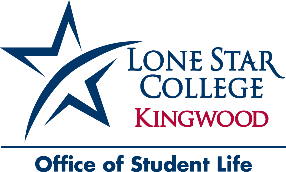 Student Activity Fee Request Addendum Checklist– Requests over $2,500ATTACH THIS CHECKLIST TO ALL SUBMITTED ADDENDUMSNote: Some required documentation may satisfy more than 1 category.Sign-In sheets from:All regularly scheduled meetings. (Outcome #1 – Communication. Officers have attended 80% of meetings)(Outcome #5 – Record Keeping. Records are kept for at least 80% of meetings)Speaker or Town-Hall event related to Critical Thinking. Note: Advertisements2 will also suffice instead of sign-in sheets. (Outcome #4 – Critical Thinking) 5 Member development events1 Note: Advertisements2 will also suffice instead of sign-in sheets. (Outcome #9 – Member Development) Roster of leadership team and their prescribed titles and duties. (Outcome #6 - Teamwork)Advertising/Marketing Materials2 for:General Meetings. ONE required. (Outcome #1 – Communication) 2 Community Service3 Initiatives. ONE required for each initiative. (Outcome #2 - Community Involvement)Elections. ONE required. (Outcome #3 – Leadership)Deliberative dialogue/Q&A Session/Guest Speaker/Fundraiser related to Critical Thinking. ONE required. (Outcome #4 – Critical Thinking) RSO Partnership. ONE required. (Outcome #6 – Teamwork) Member recruitment. THREE required. (Outcome #7 - Recruitment)2 Campus Events. ONE Required for each. (Outcome #8 - Campus Event Planning) 5 Member development events1. ONE required for each initiative. Note: Sign-in sheets will also suffice instead of ads. (Outcome #9 – Member Development)Fundraiser approval for global problem solving. Note: sign-in sheets or ads for a critical thinking event will suffice. (Outcome #4 – Critical Thinking)Assessment or Survey Data:Demonstrating student development with critical thinking issues. ONE required.  (Outcome #4 – Critical Thinking) Demonstrating student development at a member development1 event. ONE required. (Outcome #9 – Member Development)R25 requests or TMAs for TWO RSO-sponsored events. (Outcome #8 - Campus Event Planning)The following records will be verified by Student Life with internal records:The RSO attended at least ONE SGA General Assembly each fall and spring semester. (Outcome #1) The Student Life Conference was attended. (Outcome #6) All 6 mandatory Student Life events were attended. (Outcome #7) Notes1Member Development Opportunities may include: Annual Student Leadership Retreat, Workshops hosted by the Office of Student Life, Annual Student Life Conference, presentations to administration or faculty, member access to scholarship and/or internship database, writing workshops, personal branding workshops, and RSO hosted workshops geared toward leadership development.2Advertising/Marketing Mediums can be a printed flyer, social media post, campus email, listing in “The Happenings,” advertisement in school planner or employee calendar, website listing, newspaper press release, or TV monitors on campus.3Community Services Options must fall into one of the following categories: donation drive, fundraiser for registered 501c3 non-profit organization, volunteering at a state agency, private school or assisted living community, or social services agency, or community clean up.